KWHAMC General Meeting Minutes – March 8, 2022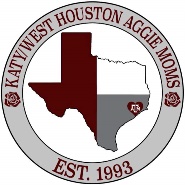 Welcome/Introduction – The general meeting was called to order at 7:05 p.m. by Becky Miller, Co-President who also welcomed the membership.Business Meeting Treasurer’s Report – Tina Costley gave the current balances of the KWHAM account and encouraged members to email her personally with any questions or issues.  She also made hard copies of the club’s financial statements available to the membership in attendance.Secretary’s Report – Lisa Selden explained that a copy of the minutes from the February general meeting were sent to the membership by email, posted on the club website and copies were on the tables at this meeting for the membership review.  Lisa asked for any changes or discussion about the minutes.  There being none, Lisa asked for a vote to approve the February general meeting minutes.  The minutes were unanimously approved.  Nominating Committee Report – Kari Snyder, committee chair, explained that a committee to nominate a slate of officers for the 2022-2023 board had been formed and that those members, in addition to herself, are:  Michelle Ross, Lorien Martinez and Amber Kenney.  Kari also explained that, to date, they are prepared to nominate the following:  Lisa Selden, President; Rachel Gowen, VP Membership; Treasurer, Jamee Kainer; Parliamentarian, Erin Mozisek.  The positions of President Elect, VP Programs and Secretary are currently in need of nominations.  Kari asked the membership to let her know if any of those positions interest a member, to please speak with her.  Kari explained that the membership will vote on this slate of new officers at the April general meeting.VP Programs Report – Kari announced that the speaker for the April general meeting will be a representative from Texas A&M Counseling and Psychiatric Services.  Kari explained that the university provides counseling and psychiatric services free of charge to it’s students and that she had more printed information about these services with her at this meeting.  Kari also encouraged the membership to come and speak with her about it if they are interested or want a copy. Social/Scholarship Chair Report – (a) Scholarship:  Tammy Goldreyer announced that the Scholarship application is currently available on the KWHAM website and is due April 1st by 5:00 p.m.  Completed applications can be mailed or dropped off to Tammy’s home address which is provided on the application form.  2 applications have been received to date and Tammy encouraged everyone to spread the word that these scholarships are available (b) Social:  Tammy explained that there will be no more socials for the remainder of the current club year.Care Packages Report – Becky announced Spring care packages are sold out.  These care packages which will be distributed on April 27th    and a Sign Up Genius will go out to the membership by email for anyone interested in helping with distribution day.  Get Gig’d Report – Leanne announced that yard signs are available and are great for any occasion like ring day, graduation, birthdays, etc.  There are 2 options: (1) $35 for 12 “gig em” thumbs which will be placed in your yard and picked up the next day.  (2) $50 for the 12 “gig em” thumbs plus a Class of 2026 sign for those who have been accepted and will be freshmen next semester, which the purchaser may keep.  The club is able to fulfill 3 orders per day and both options can be ordered and purchased at or general meetings or on the KWHAM website.  She also explained that a QR code was available for members to order and pay as well.Ring Crest – Becky announced that forms are available at this meeting for any member who has a student graduating in May.  Becky explained that each member’s student will be given a ring crest at the May meeting, but that the member must see Becky and complete the form to receive it.Ways and Means Report – Debbie Slater announced that (a) the Kendra Scott fundraiser raised $484.78 for the club and thanked everyone who contributed to that fundraiser.  (b) craft weekend was a success and Debbie thanked everyone who volunteered and helped with that as well.  30 door leaners and 45 wreaths are complete and ready for sale at Spring Boutique. (c) Spring Boutique is April 8 & 9 from 10-4.  A Sign Up Genius will be sent out to the membership by email to volunteer for a 2 hour shift during that event. (d) Debbie asked if members ordered signs or t-shirts to please pick them up at this meeting. (e) Becky announced that a CoZzy Comfy Sheets fundraiser will be running from April 11 until May 6.  Delivery of orders will happen before the end of the school year.  The cost of these sheet sets are $50 and are very good quality.  Lena Korioth will be leading this fundraiser and will be putting information out on social media very soon.  Co-Presidents’ Report – The Co-Presidents, made the following additional announcements:  Becky asked if anyone had contact information for Michelle Lockard who paid for membership but did not leave her contact information and are therefore not receiving club communication.  Volunteers are needed for the Scholarship Committee that will be formed this month.  Tammy is the Chair and needs 2 general members to join her who do not have a student applying for a scholarship this year.  The scholarship committee will meet after April 1 and before May 1 to select recipients.  Shannon Hopkins and Jessica Manske volunteered to serve on the Scholarship Committee.Members were encouraged to save the date of 3/26/22 for Singing Cadet Performance at St Peter’s UMC.  The Women’s Chorus will be joining them for this performance.  The women will stay in a hotel and host homes for the men have all been secured.Becky asked the membership to speak with her if anyone would be interested in hosting Drew Benson, a 2022 A&M graduate looking for housing during his summer internship in the Jersey Village area.  Becky said thank you to those who provided refreshments and assisted with set up and/or clean-up for this meeting.The next general meeting will be Tuesday, April 12, 2022, at COTHA. Introduction of speaker and guest:  Kari explained that the club’s Big Event was to make fleece blankets for Camp Hope and introduced this meeting’s speaker and representative from Camp Hope, Zack Alexander, Regional Manager for the PTSD Foundation.  Door Prizes:  After the speaker, there was a drawing held for door prizes.  Closing:  Becky reminded the membership that the next general meeting will be April 12th and to please stay for a moment to gather and take a group picture with the blankets which were made at this meeting.The meeting was adjourned at 8:07 p.m.